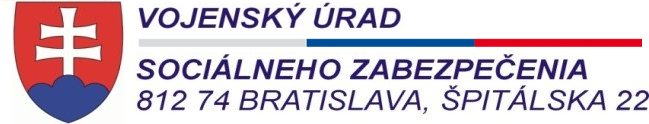 Prehľad voľných termínov na rodinnú rekreáciu                              v termínoch jednotlivých turnusov od  2.9.2019 do 4.11.2019  platný ku dňu 24.7.2019 V prípade záujmu prosím o tel. dohovor na tel. č. 0960 316 065  od  6.8.2019.P.č.Voľný termín turnusov rodinnej rekreácie na pridelenie poukazuVoľný termín turnusov rodinnej rekreácie na pridelenie poukazuPočet osôbPoznámkyP.č.oddoPočet osôbPoznámkyHotel Granit Smrekovica Hotel Granit Smrekovica Hotel Granit Smrekovica Hotel Granit Smrekovica Hotel Granit Smrekovica 1.2.9.20199.9.201902.9.9.201916.9.201903.16.9.201923.9.201904.23.9.201930.9.201905.30.9.20197.10.201906.7.10.201914.10.201967.14.10.201921.10.2019108.21.10.201928.10.2019109.28.10.20194.11.201910Hotel Granit Tatranské Zruby - klimatické kúpele Hotel Granit Tatranské Zruby - klimatické kúpele Hotel Granit Tatranské Zruby - klimatické kúpele Hotel Granit Tatranské Zruby - klimatické kúpele Hotel Granit Tatranské Zruby - klimatické kúpele 1.2.9.20199.9.201902.9.9.201916.9.201903.16.9.201923.9.201904.23.9.201930.9.201905.30.9.20197.10.201906.7.10.201914.10.201907.14.10.201921.10.201908.21.10.201928.10.201909.28.10.20194.11.20190Hotel Granit Piešťany - kúpeľný ústav Hotel Granit Piešťany - kúpeľný ústav Hotel Granit Piešťany - kúpeľný ústav Hotel Granit Piešťany - kúpeľný ústav Hotel Granit Piešťany - kúpeľný ústav 1.2.9.20199.9.201902.9.9.201916.9.201903.16.9.201923.9.201904.23.9.201930.9.201905.30.9.20197.10.201906.7.10.201914.10.201907.14.10.201921.10.201908.21.10.201928.10.201909.28.10.20194.11.20190